Консультация для родителей«Осторожно! Электробытовые приборы»Современные дома переполнены различными электробытовыми приборами, которые призваны сделать нашу жизнь проще, а жизнь малышей - опаснее:эти приборы притягивают карапузов как магнит.Безопасность жизнедеятельности детей в современных условиях -один из самых актуальных вопросов сегодня.В Законе РФ «О безопасности»понятие «безопасность» трактуется как «состояние защищенности жизненно важных интересов личности, общества и государства от внешних и внутренних угроз».Прежде всего, родителям надо понять, что подготовить ребенка кумению находить выход из чрезвычайных ситуаций, опасных дляжизни и здоровья, возможно только сформировав у него системузнаний об основах безопасности жизнедеятельности человека и общества, усвоив практические навыки охраны жизни и здоровья.Соблюдение правил безопасности должно стать для детей таким же обязательным и естественным, как соблюдение санитарно-гигиенических правил. Помочь им в этом обязаны мы -взрослые .Поэтому детям необходимо разъяснять опасность игр и шалостей с огнем, правила предосторожности в обращении с электробытовыми приборами.Источники потенциальной опасности для детей: предметы, которыми ребенку категорически запрещается пользоваться:• электрические розетки;• включенные электроприборы.Все знают, как маленькие дети любят засовывать пальчики в розетки.Вам потребуются дополнительные средства для обеспечения детской безопасности, чтобы защитить ребенка от возможного удара электрическим током. Электророзетки закройте специальными пластмассовыми крышками (заглушками).Проверьте изоляцию электропроводов, удлинителей, вилок, исправность электрических .Уберите разбросанные по полу провода.Не оставляйте детей наедине с включенными электроприборами.Отключайте на ночь от сети электроприборы.Кроме опасности удара током существует большая вероятность того, чтотяжелый электроприбор прибор просто упадет на кроху. Чтобы этого не случилось, следует выполнять простые правила. Разместите бытовую технику так, чтобы малыш ни при каких обстоятельствах не смог добраться до задней панели. Следует дополнительно оборудовать приборы специальным защитным устройством, которое предохраняет его от случайного опрокидывания детьми.Пожарная безопасность в квартире:Не балуйся дома со спичками и зажигалками. Это одна изпричин пожаров.Не оставляй без присмотра включенные электроприборы,особенно утюги, обогреватели, телевизор, светильники и др.Уходя из дома, не забудь их выключить.Не суши белье над плитой. Оно может загореться.Не забывай выключить газовую плиту. Если почувствовалзапах газа, не зажигай спичек и не включай свет. Срочнопроветри квартиру.Ни в коем случае не зажигай фейерверки, свечи или бенгальские огни дома без взрослых.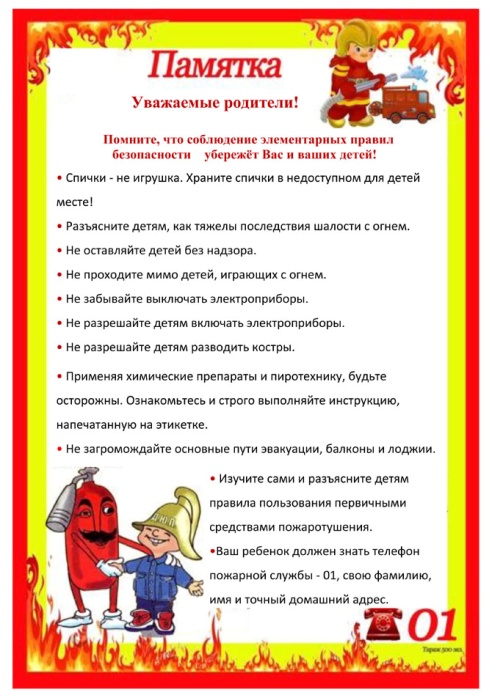 